Здоровье нужно понимать как равновесие между организмом и средой в самом широком смысле этого выражения. Здоровый образ жизни – это жизнь в соответствии с законами природами и нравственными нормами общества.Бурная смена жизненных устоев в России выдвигает перед молодёжью новые требования. Найти работу становится всё труднее, сотрудников подбирают на конкурсной основе, а здоровье, характер общительность, внешний вид, осанка, причёска, умение двигаться расцениваются наравне с профессиональными качествами, а то и выше.Поэтому пожелание здоровья – прямая ориентация на будущую творческую  и деятельную жизнь.Здоровье – ценность, без которой жизнь     не приносит удовлетворения и счастья.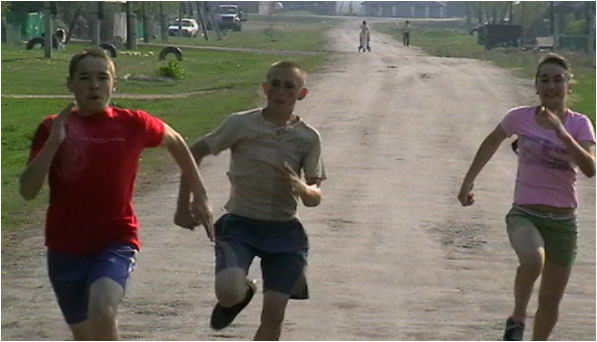 Иногда здоровый человек бывает несчастен, но больной не может быть счастлив. Адрес школы:641145, с. Казённое, Альменевский район. Телефон: 83524295347E-Mail: MAPC1964@yandex.ruЗДОРОВЫЙ ОБРАЗ ЖИЗНИ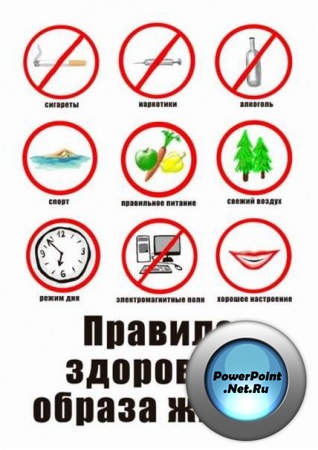 Этот проект  - индивидуальный, в котором могут принять участие все желающие. Он посвящён здоровому образу жизни. Цель проекта: привлечение внимания детей и родителей к своему здоровью, освоение основ слагаемого здорового образа жизни. Знания и умения – вот чему будет способствовать этот проект. Ежедневное следование этим знаниям и умениям – это и есть постепенное стимулирование потребностей ребёнка, его естественных потребностей в движении. Совместная организация, принцип сотрудничества родителей и их детей позволит добиться результатов для каждого ребёнка.Работая над проектом, ребёнку необходимо будет использовать различные источники информации, а также совместные практические мероприятия. Соответственно, Ваше непосредственное участие и поддержка необходима не только во время реализации проекта, но и после. Проект включает: Правильная организация режима дня.Гигиена и рациональное питание. Закаливание.Чередование труда и отдыха, организация целесообразного режима двигательной активности.Занятие физическими упражнениями и спортом.Профилактика вредных привычек.Я, как учитель физической культуры, буду организатором и помощником в реализации данного проекта, в получении информации и практических советов.Не следует ложиться спать прежде, чем не скажешь себе, что за день ты чему-то научился. То, что понимаю я под словом «научился», это стремление раздвинуть границы нашего научного и какого-либо иного полезного знания.  Георг Кристоф Лихтенберг (1742 – 1799), немецкий учёный физик.